JARNÍ PRÁZDNINY20212. C                                                               Zš Pošepného náměstí                                   5. Den – Pokus se přepsat podle vzoru, nejprve si písmo obtáhni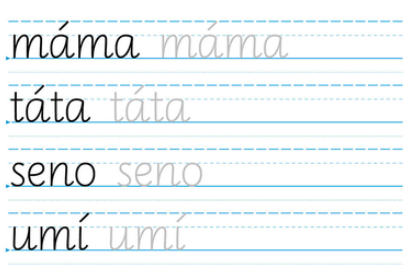 5. Den – Vytvoř si vlastní slovní úlohu.________________________________________________________________________________________________________________________________________________________________________________________________Den – Pokus se vypočítat příklady.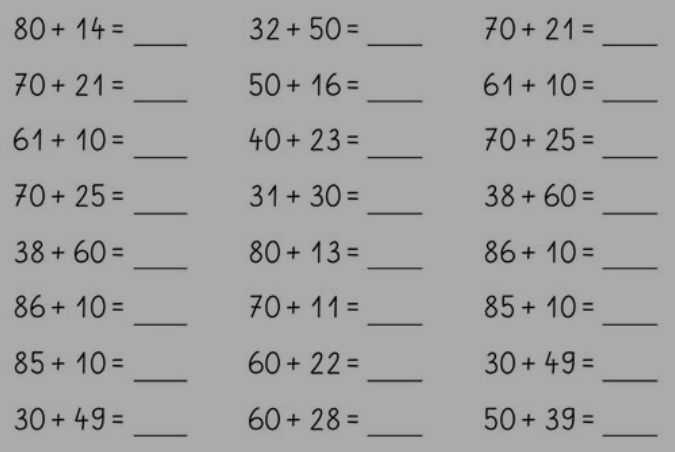 Den – Přepiš psacím písmem.Ivana maluje červený tulipán.______________________________________________Miloš rád lyžuje.______________________________________________Jarní příroda je barevná.______________________________________________Den – Doplň 3 slova podřazená slovům: Jídlo __________________________________________Květina ________________________________________Ryba __________________________________________Strom _________________________________________Lidské tělo _____________________________________Den – Vypočítej příklady.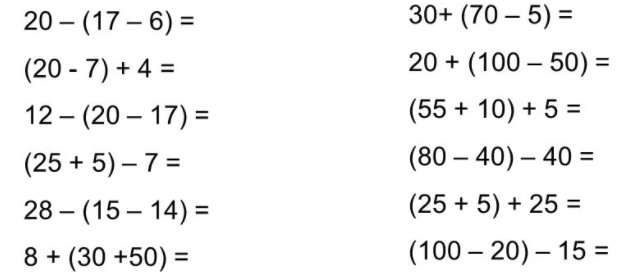 Den – Doplň i/y a í/ý.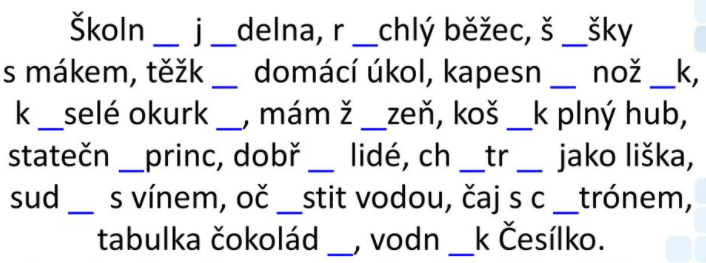       2. Den – Vyřeš slovní úlohu.  Šmudla, Prófa a Kejchal se vrátili z práce ke Sněhurce o něco dříve, protože se trochu nachladili. Kolik trpaslíků zůstalo ještě těžit zlato?____________________________________________________________________________________________________________________________________________________________________________________________Den – Pokus se přepsat podle vzoru.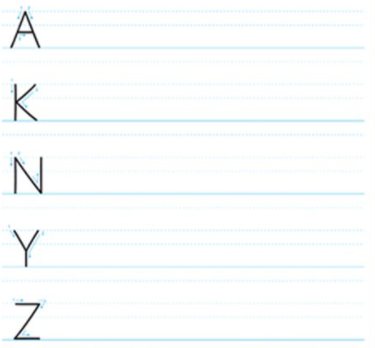 3. Den – pokus se vypočítat příklady.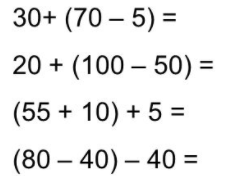 